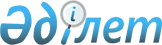 Об утверждении Положения о государственном учреждении "Аппарат акима Алтынсаринского района"Постановление акимата Алтынсаринского района Костанайской области от 20 февраля 2023 года № 18.
      В соответствии со статьей 31 Закона Республики Казахстан "О местном государственном управлении и самоуправлении в Республике Казахстан", постановлением Правительства Республики Казахстан от 01 сентября 2021 года № 590 "О некоторых вопросах организации деятельности государственных органов и их структурных подразделений", акимат Алтынсаринского района Костанайской области ПОСТАНОВЛЯЕТ:
      1. Утвердить прилагаемое Положение о государственном учреждении "Аппарат акима Алтынсаринского района".
      2. Отменить постановление акимата Алтынсаринского района от 12 апреля 2022 года № 40 "Об утверждении Положения о государственном учреждении "Аппарат акима Алтынсаринского района".
      3. Государственному учреждению в установленном законодательством Республики Казахстан в порядке обеспечить:
      1) в течение пяти рабочих дней со дня подписания настоящего постановления направление его в Республиканское государственное предприятие на праве хозяйственного ведения "Институт законодательства и правовой информации Республики Казахстан";
      2) размещение настоящего постановления в интернет-ресурсе акимата Алтынсаринского района, после его официального опубликования.
      4. Контроль за исполнением настоящего постановления, возложить на руководителя аппарата акима Алтынсаринского района. Положение о государственном учреждении "Аппарат акима Алтынсаринского района" 1. Общие положения
      1. Государственное учреждение "Аппарат акима Алтынсаринского района", является государственным органом Республики Казахстан, осуществляющим руководство в сфере местного государственного управления.
      2. Государственное учреждение "Аппарат акима Алтынсаринского района" не имеет ведомств.
      3. Государственное учреждение "Аппарат акима Алтынсаринского района" осуществляет свою деятельность в соответствии с Конституцией и законами Республики Казахстан, актами Президента и Правительства Республики Казахстан, иными нормативными правовыми актами, а также настоящим Положением.
      4. Учредителем государственного учреждения "Аппарат акима Алтынсаринского района", является акимат Алтынсаринского района.
      5. Государственное учреждение "Аппарат акима Алтынсаринского района", является юридическим лицом в организационно - правовой форме государственного учреждения, имеет печати и штампы со своим наименованием на государственном языке, бланки установленного образца, в соответствии с законодательством Республики Казахстан, счета в органах казначейства.
      6. Государственное учреждение "Аппарат акима Алтынсаринского района", вступает в гражданско - правовые отношения от собственного имени.
      7. Государственное учреждение "Аппарат акима Алтынсаринского района", имеет право выступать стороной гражданско - правовых отношений от имени государства, если оно уполномочено на это, в соответствии с законодательством.
      8. Государственное учреждение "Аппарат акима Алтынсаринского района" по вопросам своей компетенции в установленном законодательством порядке принимает решения, оформляемые приказами руководителя государственного учреждения "Аппарат акима Алтынсаринского района" и другими актами, предусмотренными законодательством Республики Казахстан.
      9. Структура и лимит штатной численности государственного учреждения "Аппарат акима Алтынсаринского района" утверждаются в соответствии с действующим законодательством.
      10. Местонахождение государственного учреждения "Аппарат акима Алтынсаринского района": 110110, Республика Казахстан, Костанайская область, Алтынсаринский район, село Убаганское, улица Ленина, 4.
      11. Полное наименование государственного органа: государственное учреждение "Аппарат акима Алтынсаринского района".
      12. Настоящее Положение, является учредительным документом государственного учреждения "Аппарат акима Алтынсаринского района".
      13. Финансирование деятельности государственного учреждения "Аппарат акима Алтынсаринского района", осуществляется из местного бюджета.
      14. Государственному учреждению "Аппарат акима Алтынсаринского района" запрещается вступать в договорные отношения с субъектами предпринимательства на предмет выполнения обязанностей, являющихся функциями государственного учреждения "Аппарат акима Алтынсаринского района". Если государственному учреждению "Аппарат акима Алтынсаринского района" законодательными актами предоставлено право осуществлять приносящую доходы деятельность, то доходы, полученные от такой деятельности, направляются в доход государственного бюджета, если иное не установлено законодательством Республики Казахстан. Распорядок рабочего времени ГУ "Аппарат акима Алтынсаринского района" начало рабочего дня в 09 ч. 00 м. обеденный перерыв с 13 ч. 00 м. – 14 ч. 30 м., конец рабочего времени 18 ч. 30 м., с понедельника по пятницу, выходные дни – суббота, воскресенье.
      Сноска. Пункт 14 – в редакции постановления акимата Алтынсаринского района Костанайской области от 02.10.2023 № 121 (вводится в действие со дня его подписания).

 2. Задачи и полномочия государственного органа
      15. Миссией государственного учреждения "Аппарат акима Алтынсаринского района" является, обеспечение качественного и своевременного информационно - аналитического, организационно - правового и материально - технического функционирования деятельности акима и акимата района.
      16. Задачи:
      1) осуществление политики Президента Республики Казахстан по охране и укреплению государственного суверенитета, конституционного строя, обеспечению безопасности, территориальной целостности Республики Казахстан, прав и свобод граждан;
      2) реализация стратегии социально - экономического развития Республики Казахстан, осуществление основных направлений государственной, социально-экономической политики и управления социальными и экономическими процессами в районе, обеспечение в этих целях согласованного функционирования всех органов местной исполнительной власти;
      3) осуществление мер по укреплению законности и правопорядка, повышению уровня правосознания граждан и их активной гражданской позиции в общественно - политической жизни страны;
      4) иные задачи, предусмотренные законодательством Республики Казахстан.
      17. Функции:
      1) проводит анализ состояния исполнительской дисциплины в структурных подразделениях Аппарата, местных исполнительных органах, финансируемых из местного бюджета;
      2) планирует проведение заседаний акимата, совещаний, семинаров и других мероприятий, организует их подготовку и проведение, по предложению членов акимата и руководителей исполнительных органов, финансируемых из местного бюджета составляет ежеквартальный перечень вопросов для рассмотрения на заседаниях акимата;
      3) организация и ведение в соответствии с требованиями нормативных правовых актов делопроизводства акима и акимата района, в том числе секретного, обработка корреспонденции, поступающей в акимат, акиму, обеспечивает сбор, обработка информации, поступающей из других государственных органов и организаций, осуществляет прием, регистрацию и учет обращений физических и представителей юридических лиц по вопросам, относящимся к компетенции акимата и акима Алтынсаринского района, контроль за качеством и сроками рассмотрения обращений;
      4) организует и обеспечивает подготовку проектов постановлений акимата, решений и распоряжений акима, приказов руководителя Аппарата;
      5) обеспечивает функционирование сервиса "Адалдық алаңы";
      6) осуществляет контроль за исполнением актов и поручений Президента, Правительства и центральных государственных органов Республики Казахстан, а также акима и акимата области, района;
      7) обеспечивает взаимодействие и координацию деятельности органов государственного управления, подчиненных акиму района;
      8) обеспечивает участие юридической службы в разработке нормативных правовых актов акима и акимата района, обеспечивает принятие, государственную регистрацию, а также сбор, хранение и учет нормативных правовых актов акима и акимата района;
      9) осуществляет рассмотрение жалоб на административные акты, административные действия (бездействия) поступившие в отношении отделов акимата в порядке, предусмотренном Административным процедурно-процессуальным кодексом Республики Казахстан;
      10) обеспечивает поддержку и развитие интернет-ресурса акимата, организует взаимодействие органов государственного управления с гражданами и юридическими лицами в условиях информационного общества;
      11) осуществляет мониторинг кадрового состава государственных служащих местных исполнительных органов, сельских округов сел и поселка, финансируемых из местного бюджета;
      12) осуществляет конкурсный отбор на вакантные административные государственные должности местных исполнительных органов, сельских округов сел и поселка, финансируемых из местного бюджета;
      13) осуществляет организацию деятельности единой дисциплинарной комиссии по рассмотрению дисциплинарных проступков государственных служащих местных исполнительных органов;
      14) осуществляет организацию деятельности единой комиссии по ежегодной оценке деятельности государственных служащих местных исполнительных органов района;
      15) осуществляет организация деятельности комиссии по распределению административных государственных должностей корпуса "Б" Аппарата по функциональным блокам и координирует деятельность местных исполнительных органов, сельских округов, сел и поселка в сфере государственной службы;
      16) осуществляет реализацию государственной политики по противодействию терроризму в сфере профилактики терроризма, минимизации и (или) ликвидации его последствий;
      17) осуществляет реализацию государственной политики в сфере гражданской защиты, направленную на предупреждение и ликвидацию чрезвычайных ситуаций и их последствий на региональном уровне, разрабатывает мобилизационный план, организует проведение мероприятий по мобилизационной подготовки на территории района;
      18) Организация работы в рамках исполнения всеобщей воинской обязанностей и создание медицинских комиссий;
      19) ведет регистрацию актов, изданных акимом и акиматом, обеспечивает надлежащее оформление и рассылку;
      20) осуществляет документационное обеспечение, в том числе путем организации надлежащего документооборота, внедрения и развития информационных технологий, контроль за соблюдением правил делопроизводства;
      21) организует личный прием физических лиц и представителей юридических лиц акимом района, заместителями акима района и руководителем Аппарата;
      22) обеспечивает деятельность комиссии по делам несовершеннолетних и защите их прав, осуществляет контроль за исполнением мер, направленных на защиту и восстановление прав и законных интересов несовершеннолетних;
      23) осуществляет внутренний контроль за качеством оказания государственных услуг отделами акимата и их подведомственными организациями, сельскими округами, селами и поселком;
      24) проводит мероприятия по реализации антикоррупционной политики государства на региональном уровне;
      25) взаимодействие с правоохранительными и иными государственными органами по вопросам профилактики правонарушений и противодействия коррупции;
      26) осуществляет формирование базы данных лиц, награждаемых государственными наградами;
      27) обеспечивает реализацию государственной политики в организации и проведении выборов Президента Республики Казахстан, депутатов Мажилиса Республики Казахстан, районного маслихата, акимов сел, поселка и сельских округов, осуществляет ведение списков избирателей путем координации и мониторинга на районном уровне;
      28) осуществляет реализацию государственной политики в сфере общественных отношений, связанных с участием присяжных заседателей в уголовном судопроизводстве посредством ведения и обеспечения актуализации предварительных списков кандидатов в присяжные заседатели;
      29) Обеспечивает реализацию государственной политики в проведении отчетных встреч акимов всех уровней путем проведения отчета акима района и координации отчетных встреч на районном уровне;
      30) реализует государственную политику в сфере административно-территориального устройства, вносит предложения в акимат области об изменении административно-территориального устройства района;
      31) исключен постановлением акимата Алтынсаринского района Костанайской области от 02.10.2023 № 121;


      32) реализация государственной политики в области защиты государственных секретов, обеспечение режима секретности, противодействие техническим разведкам, техническая защита секретной информации и секретное делопроизводство;
      33) осуществляет иные функции в рамках установленной законодательством Республики Казахстан компетенцией.
      Сноска. Пункт 17 с изменениями, внесенными постановлением акимата Алтынсаринского района Костанайской области от 02.10.2023 № 121 (вводится в действие со дня его подписания).


      18. Права и обязанности:
      1) представлять интересы акима, акимата, государственного учреждения "Аппарат акима Алтынсаринского района" в судах, во взаимоотношениях с государственными органами, организациями по вопросам повышения эффективности управления на соответствующей территории;
      2) в пределах своей компетенции запрашивать и получать информацию, документы и иные материалы от должностных лиц государственных органов и других организаций в пределах компетенции акима, акимата и государственного учреждения "Аппарат акима Алтынсаринского района";
      3) исполнять качественно и в срок акты и поручения Президента, Правительства Республики Казахстан и иных центральных исполнительных органов, акима и акимата области;
      4) предоставлять соответствующую информацию в уполномоченный орган по оценке качества оказания государственных услуг;
      5) соблюдать нормы действующего законодательства Республики Казахстан;
      6) давать физическим и юридическим лицам разъяснения по вопросам, отнесенным к компетенции;
      7) осуществлять иные права и обязанности в соответствии с законодательством Республики Казахстан. 3. Статус, полномочия руководителя государственного органа
      19. Руководство государственным учреждением "Аппарат акима Алтынсаринского района" осуществляется руководителем, который несет персональную ответственность за выполнение возложенных на государственное учреждение "Аппарат акима Алтынсаринского района" задач и осуществление им своих функций.
      20. Руководитель государственного учреждения "Аппарат акима Алтынсаринского района", назначается на должность и освобождается от должности в соответствии с законодательством Республики Казахстан.
      21. Полномочия руководителя государственного учреждения "Аппарат акима Алтынсаринского района":
      1) представляет государственное учреждение "Аппарат акима Алтынсаринского района" в государственных органах, иных организациях;
      2) организует и руководит работой государственного учреждения "Аппарат акима Алтынсаринского района" и несет персональную ответственность за выполнение возложенных на него функций и задач, а также за непринятие мер по противодействию коррупции;
      3) проводит личный прием граждан согласно графику приема, рассматривает в установленные законодательством сроки обращения физических и юридических лиц, принимает по ним необходимые меры;
      4) разрабатывает Положение о государственном учреждении "Аппарат акима Алтынсаринского района", предложения по его структуре и штатной численности и вносит их акиму района на утверждение, устанавливает доплаты, материальное поощрение государственных служащих (премии) в пределах экономии фонда оплаты труда;
      5) осуществляет иные полномочия в соответствии с законодательством Республики Казахстан по вопросам, отнесенным к его компетенции.
      22. Исполнение полномочий руководителя государственного учреждения "Аппарат акима Алтынсаринского района" в период его отсутствия осуществляется лицом, его замещающим в соответствии с действующим законодательством.
      23. Режим работы устанавливается в соответствии с Регламентом работы государственного учреждения "Аппарат акима Алтынсаринского района", утверждаемого распоряжением акима района. 4. Имущество государственного органа
      24. Государственное учреждение "Аппарат акима Алтынсаринского района" может иметь на праве оперативного управления обособленное имущество в случаях, предусмотренных законодательством.
      Имущество государственного учреждения "Аппарат акима Алтынсаринского района" формируется за счет имущества, переданного ему собственником, а также имущества (включая денежные доходы), приобретенного в результате собственной деятельности и иных источников, не запрещенных законодательством Республики Казахстан.
      25. Имущество, закрепленное за государственным учреждением "Аппарат акима Алтынсаринского района" относится к коммунальной собственности.
      26. Государственное учреждение "Аппарат акима Алтынсаринского района" не вправе самостоятельно отчуждать или иным способом распоряжаться закрепленным за ним имуществом и имуществом, приобретенным за счет средств, выданных ему по плану финансирования, если иное не установлено законодательством. 5. Реорганизация и упразднение государственного органа
      27. Реорганизация и упразднение государственного учреждения "Аппарат акима Алтынсаринского района" осуществляются в соответствии с законодательством Республики Казахстан.
					© 2012. РГП на ПХВ «Институт законодательства и правовой информации Республики Казахстан» Министерства юстиции Республики Казахстан
				
      Аким района 

А. Сартов
Утвержденопостановлением акиматаАлтынсаринского районаот "20" февраля 2023 года№ 18